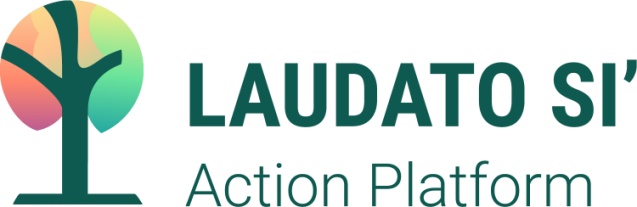 EsempioImpegno delle comunità religiose_______________________________________________________Nome della Congregazione/Ordine/Società Ci impegniamo pubblicamente a unirci alla comunità cattolica mondiale, per rispondere all’appello di Papa Francesco a intraprendere un cammino di sette anni verso la sostenibilità e l’ecologia integrale attraverso la Piattaforma di iniziative Laudato Si’.Con questo impegno dichiariamo la nostra disponibilità:Ad accogliere “l’appello urgente” della Laudato Si’ ad ascoltare e rispondere al grido della Terra e al grido dei poveri, facendone una priorità per la comunità;Ad approfondire la nostra continua conversione ecologica, facendo in modo che i nostri membri abbiano una migliore comprensione della presenza della vocazione socioecologica nello spirito del nostro carisma;A integrare ciascuno dei sette obiettivi Laudato Si’ nella nostra vita e apostolato, attraverso un processo sistematico di transizione verso l’ecologia integrale;Ad adottare misure concrete e drastiche nello spirito della Laudato Si’ per far fronte alle molteplici crisi che investono la nostra casa comune: il pianeta e i suoi abitanti;A praticare la nonviolenza, mentre riconciliamo e guariamo il dolore del creato e seminiamo speranza di pace.Ci assumiamo questo impegno con fede, speranza e amore, consapevoli di partecipare all’opera di trasformazione Dio, “poiché sappiamo che le cose possono cambiare” (LS 13). _______________________________________________________Firmato dal Superiore generale/Superiore maggiore/Superiore di comunità _______________________________________________________Data
Referente della Piattaforma di iniziative Laudato Si’ (se del caso)Nome______________________________